Bee bot  and mushrooms house The robots that put the children of the kindergarten in the world of robotics and the algorithmic way of thinking!Bee bot goes for a walk to the country looking to find the mushroom house https://vimeo.com/460736910   Children made the floor of this bee bot story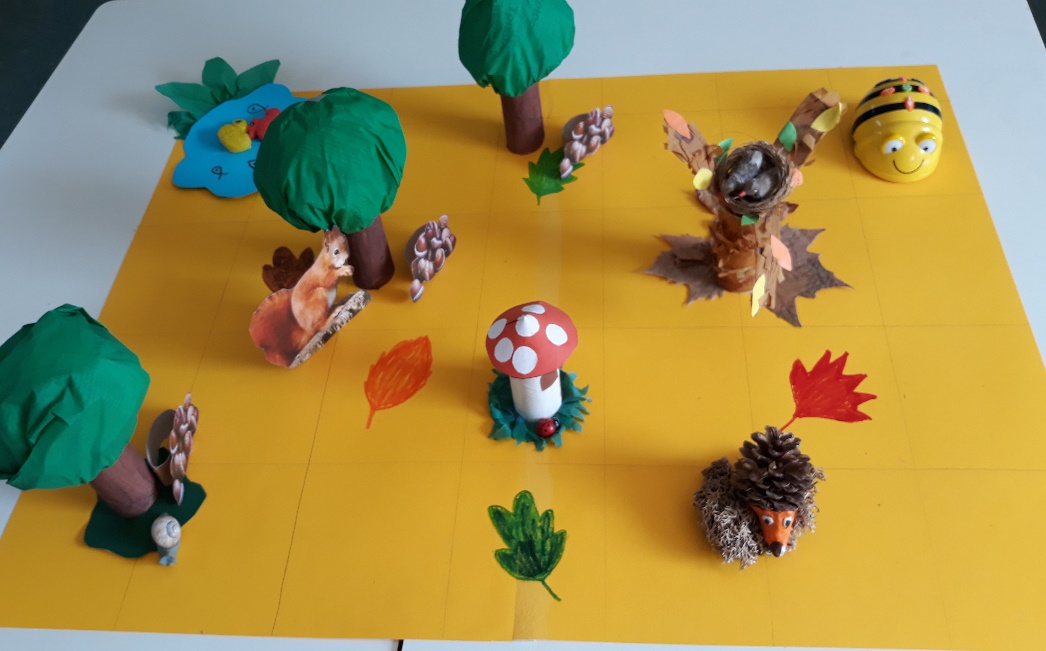 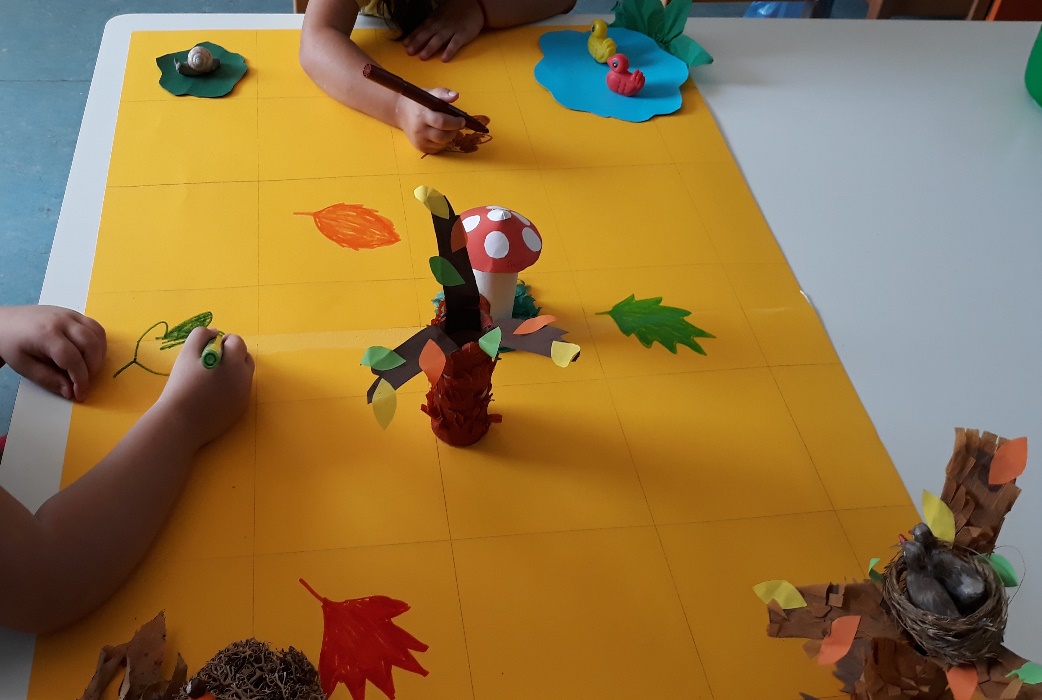 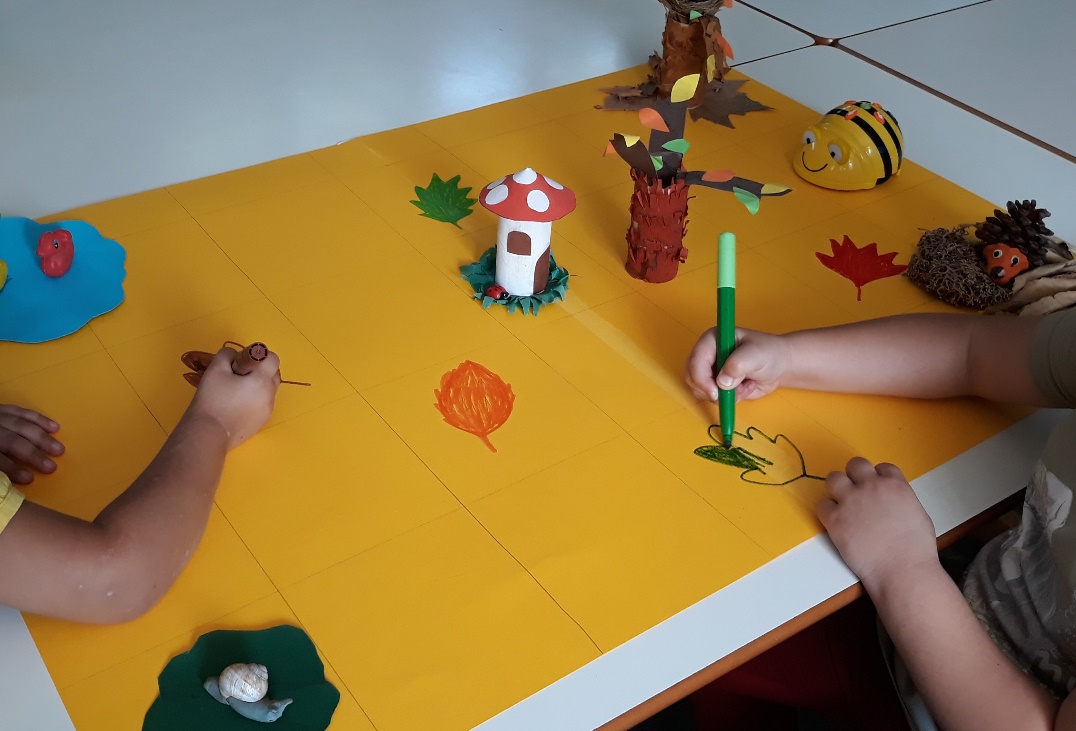 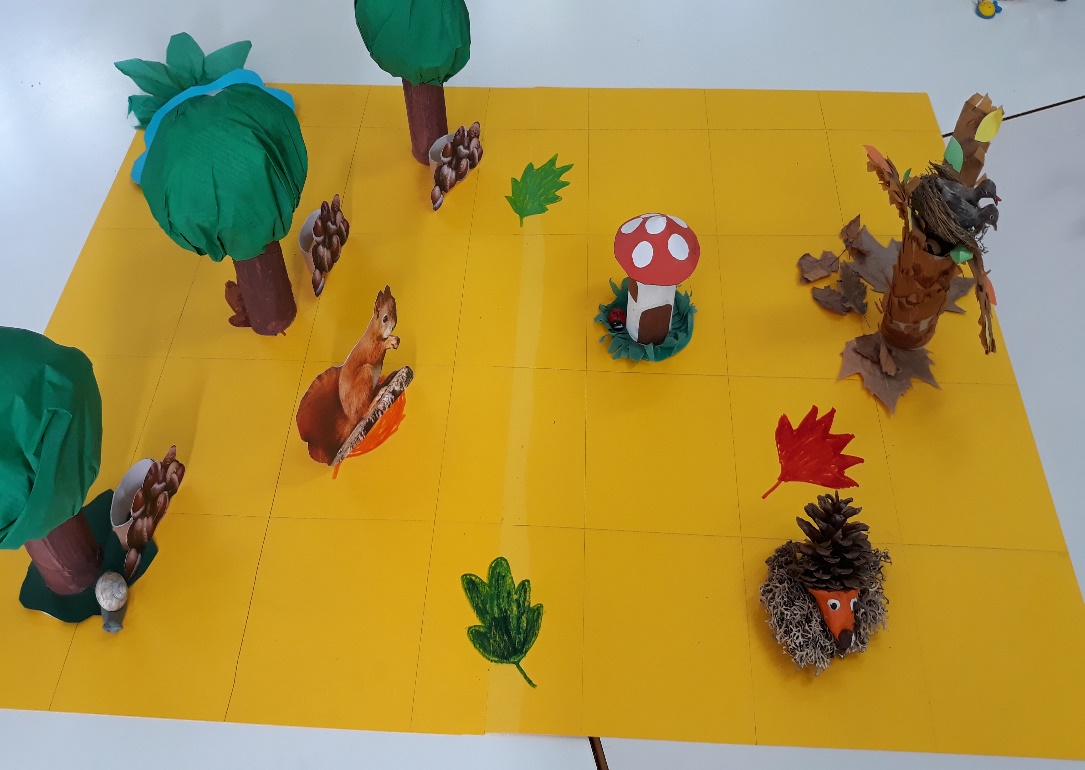 